INFORMACIJE O POUKU PSIHOLOGIJE IN OCENJEVANJUza šol. leto 2021/22ŠTUDIJSKO GRADIVOzapiski s predavanj + fotokopijepovzetki na učiteljevi spletni strani Psihologija na Drugiprvi učbenik (U1): Kompare, A. idr. (2021). Uvod v psihologijo. Ljubljana, DZS.drugi učbenik (U2): Kompare, A. idr. (2021). Psihologija: spoznanja in dileme. Ljubljana, DZS.POMEMBNOPovzetki na učiteljevi spletni strani so le povzetki teorije. Ne vsebujejo celotne snovi po učnem načrtu. Pri študiju po povzetkih moraš zato obvezno uporabljati zapiske in učbenika, ki sta uradni vir  za maturo. 2. letniki uporabljate samo prvi učbenik, 3. in 4. pa oba. V povzetkih na spletni strani so navedene strani, na katerih se določena vsebina nahaja v učbenikih.KONZULTACIJEmed govorilnimi urami ali po dogovoru (zbornica ali kabinet), ne med kratkimi odmoripo e-pošti:dijaki so obvezani vsak delovni dan spremljati e-pošto (šolski naslov)komunikacija poteka v delovnih dneh do 17. urekorespondenca v zvezi z raziskovalno nalogo naj bo v istem mejluRAZMERJE OCEN: vse ocene so enakovredneRAZPOREDITEV OCEN V 2. LETNIKU (3 pisne, 1 ustna)Prvo ocenjevalno obdobje:1. test: psihologija kot znanostustna ocena (lahko tudi v 2. ocenjevalnem obdobju)Drugo ocenjevalno obdobje:2. test: motivacija 1 (od konca 1. testa do vključno zadnje snovi + poglavje Predmet psihologije)3. test: motivacija 2, zaznavanje (od konca 2. testa do vključno zadnje snovi + poglavje Predmet psihologije)RAZPOREDITEV OCEN V 3. LETNIKU (3 pisne, 1 ustna)Testi vključujejo tudi vprašanja iz učbenika in že ocenjeno snov prejšnjega leta - tako sproti ponavljamo za maturo (nova snov je označena krepko).Prvo ocenjevalno obdobje:ustna ocena: paradoks izbire, socialno vplivanje, psihologija kot znanost (tudi iz učbenika)1. test: učenje, motivacijaDrugo ocenjevalno obdobje:2. test: mišljenje, zaznavanje3. test: psihologija kot znanost, čustvaPogoj za zaključitev ocene je oddana naloga American Psycho.RAZPOREDITEV OCEN V 4. LETNIKU (4 pisne, 1 ustna)Testi vključujejo tudi vprašanja iz učbenika in že ocenjeno snov prejšnjega leta - tako sproti ponavljamo za maturo (nova snov je označena krepko).Prvo ocenjevalno obdobje:ustna ocena: psihologija kot znanost (tudi iz učbenika)1. test: čustva, učenje2. test: mišljenje, medosebni odnosiDrugo ocenjevalno obdobje:3. test: struktura osebnosti, statistika4. test: teorije in razvoj osebnosti, primerjaveOBLIKA NALOG V TESTIHklasične naloge zaprtega in polodprtega tipaodprta vprašanja, ki zahtevajo krajše odgovorenaloge tipa „trditve-popravki“, npr.Značaj je človekov način (jakost in moč) čustvenega reagiranja.
(Dijak popravi:)Temperamentstrukturirane naloge maturitetnega tipaesejske naloge maturitetnega tipaOCENA ZA RAZISKOVALNO NALOGO IN TEKMOVANJEče dijak z raziskovalno nalogo tekmuje na natečaju Mladi za napredek Maribora, dobi odlično ocenoče dijak sodeluje na tekmovanju iz znanja (gl. povezavo »zotks psihologija«) in se uvrsti na državno tekmovanje, dobi odlično ocenoNAPOVEDANO USTNO OCENJEVANJErazred naredi razpored in da izvod učitelju (načeloma dva dijaka na uro)če dijak ne pristopi, je ocenjen nenapovedano, razen če si najde zamenjavoPONAVLJANJE TESTOVDijak ne more pisati testa z drugimi paralelkami (npr. nekaj dni kasneje).Za vsak test je en ponavljalni rok za tiste, ki so na rednem roku pisali negativno ali bili opravičeno odsotni. Redni in ponavljalni rok nista na izbiro!Možnost popravljanja ene pisne ocene za višanje zaključne ocene je samo na koncu šolskega leta (po zadnjem testu).ZAKLJUČEVANJE OCENZaključna ocena je aritmetična sredina vseh pridobljenih ocen (vse ocene so enakovredne).V primeru povprečja x.5 (»med oceno«) učitelj zaključi po lastni presoji (glede na sodelovanje, rednost in kakovost nalog, ki niso bile ocenjene, spoštovanje rokov in dogovorov, motiviranost za delo ...)Če ima dijak 2. letnika nepopravljeno nezadostno oceno, ima v primeru x,5 zaključeno navzdol.Dijaki pri maturitetni psihologiji morajo imeti vse ocene pozitivne.Dijak je neocenjen, če ni pridobil vseh predvidenih ocen. Opravlja dopolnilni izpit. (Neocenjenost se določa in vpisuje samo konec šolskega leta.)MINIMALNI STANDARD ZNANJAMSZ ZA 2. LETNIK: vse predvidene ocene pozitivne (3 pisne, 1 ustna)Testi zajemajo naloge zaprtega tipa (npr. izbirni tip, naloge vstavljanja …) in polodprtega tipa (npr. trditve – popravki, naloge, ki zahtevajo krajše proste odgovore).Te naloge merijo zlasti prve štiri nivoje znanja po revidirani Bloomovi taksonomiji (glej tabeli 1 in 2): učenec zna, razume, uporabi in analizira. Tudi pri ustnem preverjanju so vprašanja formulirana tako, da merijo le prve 4 nivoje znanja.Uporabljeni glagoli: navedi, opredeli, naštej, pojasni/razloži, opiši, primerjaj (podobnosti in razlike), ilustriraj s primerom. Vsebino gl. učni načrt za psihologijo.Zato dijak doseže MSZ z oceno zadostno (50 %) pri vsakem od 4 preverjanj znanja.MSZ ZA 3. in 4. LETNIK: vse predvidene ocene pozitivne (4 pisne, ustna po želji)Testi zajemajo originalne maturitetne strukturirane in esejske naloge. Deleže taskonomskih stopenj, ki jih merijo, gl. v tabeli 2.Dijak mora izkazati višje nivoje znanja, zlasti nivo kritične presoje in vrednotenja psiholoških pojavov in njihovih posledic. Višje nivoje znanja (vrednoti, ustvari) dokaže tudi z izdelavo maturitetne seminarske naloge.Uporabljeni glagoli (poleg zgoraj navedenih): presodi in pojasni, predlagaj, predvidi posledice, presodi in utemelji svoje presoje, kritično ovrednoti … Vsebino gl. učni načrt za psihologijo.Zato dijak doseže MSZ z oceno zadostno (50 %) pri vsakem od 4 preverjanj znanja.Tabela 1. Nivoji znanja po Bloomovi oz. revidirani Bloomovi taksonomiji (Anderson and Krathwohl, 2012)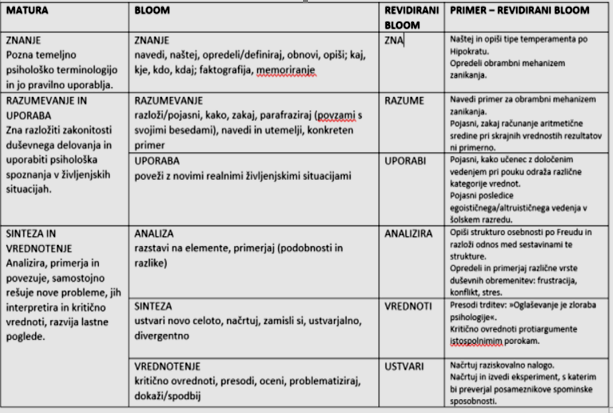 Tabela 2. Nivoji znanja, ki jih merijo naloge različnih tipov na maturi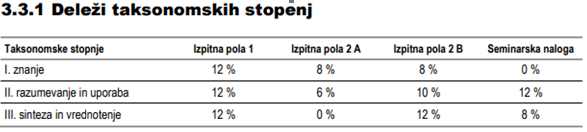 Opombe. Izpitna pola 1 so strukturirane naloge, izpitna pola 2A so naloge izbirnega tipa, izpitna pola 2B so esejske naloge.